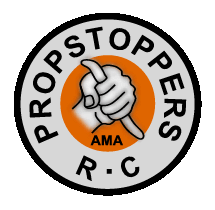 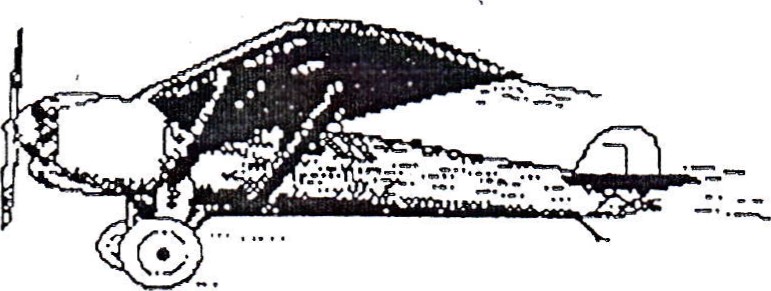 PROPSTOPPERS RC ClubMembership ApplicationPLEASE PRINT in 	BLOCK LEITERSNAME	______________________________BIRTHDAY __________   AMA# __________ ADDRESS _______________________________  Apt. # _____ P.O. Box# ______CITY ________________________  STATE __________ Zip ______________HOME Phone ___________________ WORK/MOBILE Phone_________________SPONSOR(S)_____________________________________________________________________OTHER RADIO CONTROL CLUBS ______________________________________________ABLITY LEVEL: NOVICE ____	PILOT ____	EXPERT ____ HOW LONG _______________________PLANES_________________________________________________________________________REASON FOR JONNG PROPSTOPPERS __________________________________________ALL MEMBERS OF PROPSTOPPERS OPERATE UNDER BOTH THE AMA RULES AND CLUB RULES. BY SIGNING THIS APPLICATION YOU AGREE TO LEARN AND ABIDE BY THOSE RULES.THE PENALTY FOR VIOLATION MAY BE TERMNATION OF MEMBERSHIP. THESE CONDITIONS ARE ESSENTIAL FOR YOUR OWN PROTECTION AS WELL AS THAT OF THE MEMBERSHIP, the CLUBS AMA CHARTER AND USE OF FIELD PROPERTIES.1 HAVE READ THE ABOVE STATEMENT. I UNDERSTAND AND AGREE TO MY OBLIGATION,SIGNATURE	DATE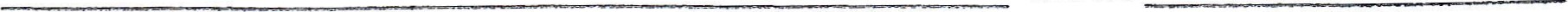 EMAIL    FORWARD to:  Ken Merlino at kenmer31@yahoo.com31 Martin Lane
Norwood, PA 19074